   Na faktuře vždy uveďte				   číslo této objednávky 				Objednávka č. : 31/1/19/392                    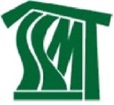  Dodavatel: IČO: 42969476 , DIČ: CZ461229454 Popis objednávky :   Předmět objednávky 				                	Množství     Jednotka   Cena za jedn.      Předp.cena (Kč)Termín dodání :		19. 7. 2019 Datum schválení: 	24. 6. 2019Číslo smlouvy: 		Objednavatel: 		Sociální služby města Třince, příspěvková organizaceIČO:			 00600954	DIČ :			Nejsme plátci DPH		      	Adresa dodání:       	Sociální služby města Třince, příspěvková organizace, Habrova 302, 739 61 Třinec-Dolní Líštná_________________________________________________________________________________________Schválil:     Mgr. Pavel Pezda, MBA           ředitel SSMT        Datum: 24. 6. 2019                          Podpis: …………………………………_________________________________________________________________________________________Na faktuře uvádějte u firmy, zda se jedná o fyzickou nebo právnickou osobu a Vaše IČO!P o ž a d u j e m e    1 4 - t i     d e n n í     l h ů t u      s p l a t n o s t i !KAREL NEVAŘILBezručova 97787 01  Šumperk1.oprava signalizace pro přivolání pomoci viz. příloha pro Domov Sosna1.oprava signalizace pro přivolání pomoci viz. příloha pro Domov Sosna1.oprava signalizace pro přivolání pomoci viz. příloha pro Domov Sosna1.oprava signalizace pro přivolání pomoci viz. příloha pro Domov Sosna1ks83 378,0083 378,00CelkemCelkemCelkemCelkem83 378,0083 378,00Převezme:, tel: , fax: , tel: , fax: , tel: , fax: , tel: , fax: , tel: , fax: e-mail: e-mail: e-mail: e-mail: e-mail:  Dne:			24. 6. 2019Vystavil: objednavatele:Ing. Lukáš PydychIng. Lukáš PydychIng. Lukáš PydychIng. Lukáš PydychIng. Lukáš Pydych